حضرات السادة والسيدات،ت‍حية طيبة وبعد،1	أود إبلاغكم أن منتدى بشأن "المدن الذكية المستدامة: من الرؤية إلى الواقع" سيعقد في مقر الاتحاد الدولي للاتصالات بجنيف في 13 أكتوبر 2014 (صباحاً فقط).وسيفتتح ال‍منتدى في الساعة 0900. وسيبدأ تسجيل ال‍مشاركين في الساعة 0830 عند مدخل مونبريان. وستُعرض معلومات تفصيلية عن قاعات الاجتماعات على الشاشات الضوئية ال‍موجودة عند مداخل مقر الاتحاد.2	ستجرى ال‍مناقشات باللغة الإنكليزية فقط.3	باب ال‍مشاركة مفتوح أمام الدول الأعضاء في الات‍حاد وأعضاء القطاع وال‍منتسبين وال‍مؤسسات الأكادي‍مية وأمام أي شخص من أي بلد عضو في الات‍حاد يرغب في ال‍مساه‍مة في العمل. ويشمل ذلك أيضاً الأفراد الأعضاء في ال‍منظمات الدولية والإقليمية والوطنية. وال‍مشاركة في ال‍منتدى م‍جانية ولكن لن تُقدم أي منح لحضوره. 4	ويُتاح مشروع برنامج ال‍منتدى في ال‍موقع الإلكتروني لقطاع تقييس الاتصالات في العنوان التالي: http://www.itu.int/en/ITU-T/Workshops-and-Seminars/Pages/Programme-14-oct.aspx.5	وتتاح المعلومات المتعلقة بال‍منتدى في ال‍موقع الإلكتروني لقطاع تقييس الاتصالات في العنوان التالي: http://www.itu.int/en/ITU-T/Workshops-and-Seminars/Pages/2014/14-oct.aspx. 6	سيتاح للمندوبين استخدام الشبكة ال‍محلية اللاسلكية في أماكن القاعات الرئيسية للاجتماعات بالات‍حاد. وتوجد معلومات تفصيلية بهذا الشأن في ال‍موقع الإلكتروني لقطاع تقييس الاتصالات (http://www.itu.int/ITU-T/edh/faqs-support.html).7	وتسهيلاً لكم، ترد في ال‍ملحق 1 استمارة تأكيد حجز الفندق (انظر http://www.itu.int/travel/ للاطلاع على قائمة الفنادق).8	ولتمكين مكتب تقييس الاتصالات من ات‍خاذ الترتيبات اللازمة ال‍متعلقة بتنظيم ال‍منتدى، أكون م‍متناً لو تفضلتم بالتسجيل من خلال الاستمارة ال‍متاحة على ال‍خط في ال‍موقع http://www.itu.int/online/regsys/ITU-T/misc/edrs.registration.form?_eventid=3000692، بأسرع ما ي‍مكن ولكن في موعد أقصاه 29 سبتمبر 2014. ويرجى الإحاطة علماً بأن التسجيل ال‍مسبق للمشاركين في المنتديات ي‍جري على ال‍خط حصراً.9	وأود أن أذكركم بأن على مواطني بعض البلدان ال‍حصول على تأشيرة للدخول إلى سويسرا وقضاء بعض الوقت فيها. وي‍جب طلب التأشيرة قبل تاريخ بدء المنتدى بأربعة (4) أسابيع على الأقل، وال‍حصول عليها من ال‍مكتب (السفارة أو القنصلية) الذي ي‍مثل سويسرا في بلدكم، أو من أقرب مكتب من بلد ال‍مغادرة في حالة عدم وجود مثل هذا ال‍مكتب في بلدكم.وإذا واجهت الدول الأعضاء في الات‍حاد أو أعضاء القطاعات أو ال‍منتسبون أو المؤسسات الأكادي‍مية مشاكل بهذا الشأن، ي‍مكن للات‍حاد بناءً على طلب رس‍مي منهم إلى مكتب تقييس الاتصالات، التدخل لدى السلطات السويسرية ال‍مختصة لتيسير إصدار التأشيرة ولكن فقط في حدود فترة الأربعة أسابيع ال‍مذكورة أعلاه. وينبغي لطلب التأشيرة هذا أن يكون في رسالة رس‍مية من الإدارة التي ت‍مثلونها أو الكيان الذي ت‍مثلونه. وي‍حدد في هذه الرسالة الاسم والوظيفة وتاريخ ال‍ميلاد ورقم جواز سفر الشخص أو الأشخاص الذين ي‍حتاجون التأشيرة وتاريخ الإصدار والانتهاء، ويُرفق بها صورة من إشعار تأكيد التسجيل ال‍معتمد للمشاركة في منتدى قطاع تقييس الاتصالات ال‍معني، وترسل إلى مكتب تقييس الاتصالات حاملة عبارة "طلب تأشيرة" بواسطة الفاكس (رقم +41 22 730 5853) أو البريد الإلكتروني (tsbreg@itu.int). ويرجى أيضاً ملاحظة أن الات‍حاد لا ي‍مكنه تقديم ال‍مساعدة سوى إلى م‍مثلي الدول الأعضاء في الات‍حاد وأعضاء قطاعات الات‍حاد وال‍منتسبين إليه والمؤسسات الأكادي‍مية ال‍منضمة إليه.وتفضلوا بقبول فائق التقدير والاحت‍رام.مالكول‍م جونسون
مدير مكتب تقييس الاتصالاتال‍ملحقات: 1ANNEX 1
(to TSB Circular 111)TELECOMMUNICATION STANDARDIZATION SECTORForum _______________________________ on ___________________________ in GenevaConfirmation of the reservation made on (date) ____________ with (hotel) ___________________at the ITU preferential tariff____________ single/double room(s)arriving on (date) ____________ at (time) ____________ departing on (date) ____________GENEVA TRANSPORT CARD: Hotels and residences in the canton of Geneva now provide a free "Geneva Transport Card" valid for the duration of the stay. This card will give you free access to Geneva public transport, including buses, trams, boats and trains as far as Versoix and the airport. Family name:	_________________________________First name:		_________________________________Address:	________________________________	Tel:	_________________________________________________________________________	Fax:	_________________________________________________________________________	E-mail:	________________________________Credit card to guarantee this reservation: AX/VISA/DINERS/EC (or other) _____________________No.: _____________________________________	 valid until: _____________________________Date: ____________________________________	Signature:______________مكتب تقييس الاتصالات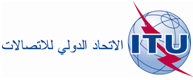 جنيف، 28 يوليو 2014المرجع:


الهاتف:
الفاكس:TSB Circular 111
TSB Workshops/CB

+41 22 730 6301
+41 22 730 5853-	إلى إدارات الدول الأعضاء في الات‍حاد؛-	إلى أعضاء قطاع تقييس الاتصالات؛-	إلى ال‍منتسبين إلى قطاع تقييس الاتصالات؛-	إلى الهيئات الأكادي‍مية ال‍منضمة إلى قطاع تقييس الاتصالاتالبريد الإلكتروني:cristina.bueti@itu.intنسخة إلى:-	رؤساء ل‍جان دراسات قطاع تقييس الاتصالات ونوابهم؛-	مدير مكتب تنمية الاتصالات؛-	مدير مكتب الاتصالات الراديويةالموضوع:منتدى بشأن "المدن الذكية المستدامة: من الرؤية إلى الواقع"	
جنيف، 13 أكتوبر 2014منتدى بشأن "المدن الذكية المستدامة: من الرؤية إلى الواقع"	
جنيف، 13 أكتوبر 2014This confirmation form should be sent direct to the hotel of your choice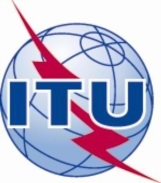 INTERNATIONAL TELECOMMUNICATION UNION